ANEXO 1 – FORMULÁRIO DE INSCRIÇÃOOrientação: Esse formulário é protegido contra alterações. Para o seu preenchimento, clique na área cinza e insira as informações. Solicitamos o preenchimento integral do formulário, mas entendemos que algumas perguntas da seção IV podem não se aplicar a determinados casos particulares. Solicitamos que seja respeitado o limite de palavras indicado. Ressaltamos que o conteúdo do formulário deve ser redigido de forma clara e objetiva. Em caso de dúvidas acerca dos termos utilizados, sugerimos consultar o objetivo, objeto e glossário (itens 2, 3 e 4 do Edital) para o preenchimento. Todos os itens dessa seção são de preenchimento OBRIGATÓRIO.Sugerimos que o formulário seja construído de forma participativa a partir de debates com a comunidade antes e depois de seu preenchimento e que as informações prestadas estejam de acordo com a forma como a comunidade entende a si mesma, seu sistema agrícola e a ação candidata à boa prática.Como o formulário foi preenchido (reunião, assembleia, preenchimento seguido de validação ao final, etc.)? Como o conteúdo do formulário foi debatido com os grupo(s) social(ais)/ comunidade(s) detentora(s) do SAT? Quem foi o principal responsável pelo preenchimento? Localização do SAT Região: Estado: Município: Bioma: Coordenadas geográficas: Mapa (recomenda-se aumentar o tamanho da imagem para melhor visualização):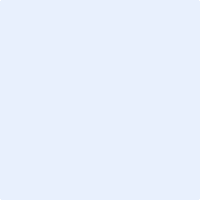 Há conhecimento sobre a existência de áreas de preservação ambiental na região do SAT? Que tipo? (Limite máximo de 30 palavras)Breve descrição do SAT (aspectos ambientais, econômicos e sociais da área/região/território). (Limite máximo de 300 palavras)Como o SAT está estruturado na região (roças coletivas/familiares/individuais, quintais, sistemas agroflorestais, coleta de frutos/plantas nativas, etc.)? (Limite máximo de 150 palavras)Descreva a sequência de atividades realizadas no SAT e seu calendário. (Limite máximo de 150 palavras)Qual prática, técnica ou tecnologia você destacaria como característica deste SAT? (Limite máximo de 50 palavras)Quais são os principais produtos agrícolas ou extrativistas do SAT? (Limite máximo de 50 palavras)Qual a importância do SAT para a alimentação e o sustento da(s) família(s)/ comunidade(s) envolvida(s). (Limite máximo de 100 palavras)Existem formas de troca/permuta/comercialização dos produtos do SAT? Quais? (Limite máximo de 150 palavras)Há quanto tempo o SAT existe? Houve mudanças no SAT ao longo do tempo?  Se houve, quais foram (técnicas, saberes, espécies nativas e cultivadas, etc.)? (Limite máximo de 200 palavras)Como as pessoas aprendem as práticas tradicionais associadas ao SAT?  (Limite máximo de 150 palavras)As novas gerações têm interesse em se envolver com o SAT? Como? (Limite máximo de 100 palavras)Como é a divisão de tarefas no cotidiano do SAT? Há divisão de tarefas entre o(s) Grupo(s) Social(ais)/Comunidade(s) Detentora(s) do SAT? Entre jovens, adultos e idosos? Entre homens e mulheres? (Limite máximo de 200 palavras)Quais são as principais ameaças e dificuldades que o(s) Grupo(s) Social(ais)/Comunidade(s) Detentora(s) enfrenta(m) para a manutenção do SAT? (Limite máximo de 300 palavras)Existem ações desenvolvidas para conservação e aumento da biodiversidade no SAT? E para a conservação do solo e da água? Quais? (Limite máximo de 200 palavras)Quais práticas culturais do(s) Grupo(s) Social(ais)/Comunidade(s) Detentora(s)  têm alguma relação com o SAT (festas, rituais, mutirões, lugares importantes, plantas e/ou animais de proteção, saberes tradicionais, medicina tradicional, artesanato, danças, músicas, etc.)? (Limite máximo de 300 palavras)Todas as perguntas dessa seção se referem à(s) comunidade(s) diretamente envolvida(s) na ação de boa prática apresentada. Descreva resumidamente a(s) comunidade(s) do SAT em que a ação foi desenvolvida: (Limite máximo de 300 palavras) O(s) grupo(s) social(ais)/comunidade(s) detentora(s) se identifica(m) como uma população tradicional?  Se positivo, qual? (Levar em consideração o Decreto nº 6040/2007 e a lista de comunidades e povos tradicionais do art. 4º, § 2º do Decreto nº 8.750/2015) (Limite máximo de 30 palavras) Apresente um breve histórico sobre a formação do(s) grupo(s) social(ais)/comunidade(s) detentora(s) do SAT. (Limite máximo de 150 palavras)Como o(s) grupo(s) social(ais)/comunidade(s) detentora(s) costuma(m) tomar decisões coletivas? (Limite máximo de 150 palavras)Aproximadamente, quantas pessoas e/ou famílias fazem parte do(s) grupo(s) social(ais)/comunidade(s) detentora(s)? (Limite máximo de 30 palavras)Quantas pessoas e/ou famílias participam diretamente da produção agrícola tradicional? (Limite máximo de 30 palavras)O(s) grupo(s) social(ais)/comunidade(s) detentora(s)  está(ão) inserido(s) em alguma rede de intercâmbio de experiências, articulação entre instituições, etc? (Limite máximo de 50 palavras)Se sim, descreva brevemente como se articula(m) essa(s) rede(s) e como a ação tem contribuído para o fortalecimento da(s) mesma(s) (Limite máximo de 100 palavras)Quais políticas públicas o(s) grupo(s) social(ais)/comunidade(s) detentora(s)  acessa? (Responder o detalhamento relacionado às políticas que a comunidade acessa) Outras políticas públicas que o(s) grupo(s) social(ais)/comunidade(s) detentora(s)  acessa:      BOLSA VERDE      ATERs      PNGATI      Escolas Família Agrícola      Selo Indígena		Prefiro não responder 		Outros: O acesso à(s) política(s) pública(s) tem contribuído para a manutenção do SAT? Como? (Limite máximo de 100 palavras)Como é o acesso do(s) grupo(s) social(ais)/comunidade(s) detentora(s) aos serviços públicos básicos (educação, saúde, saneamento básico, energia, etc.)? (Limite máximo de 50 palavras)Como está a questão fundiária no(s) grupo(s) social(ais)/comunidade(s) detentora(s)? (Limite máximo de 50 palavras)Qual a importância do SAT para o(s) grupo(s) social(ais)/comunidade(s) detentora(s)? (Limite máximo de 150 palavras)Descreva resumidamente a ação de boa prática em salvaguarda e conservação dinâmica de SAT desenvolvida: (Limite máximo de 200 palavras)Descrição detalhada da ação realizada: Como a ação, objeto deste prêmio, foi realizada? Descreva as atividades e etapas que foram desenvolvidas. (Limite máximo de 200 palavras)Houve algum tipo de apoio para a realização? (Limite máximo de 50 palavras)Quais instituições ou grupos foram parceiros no desenvolvimento da ação, objeto deste prêmio? Como foi essa participação? (Limite máximo de 100 palavras)Como foi a participação do(s) grupo(s) social(ais)/comunidade(s) detentora(s) no desenvolvimento da ação? Ressaltar se houve e como foi a participação de jovens, mulheres, idosos na boa prática objeto do prêmio? (Limite máximo de 150 palavras)Como essa ação contribuiu ou contribui para a salvaguarda e conservação dinâmica de bens culturais imateriais associados à agrobiodiversidade e à sociobiodiversidade presentes no SAT? (Limite máximo de 200 palavras)Como essa ação contribui ou contribuiu para o fortalecimento dos conhecimentos tradicionais? (Limite máximo de 200 palavras)Como o(s) grupo(s) social(ais)/comunidade(s) detentora(s) foi(ram) beneficiado(s) com a ação? (Limite máximo de 250 palavras)Como o(s) grupo(s) social(ais)/comunidade(s) detentora(s) pretende(m) utilizar o recurso do prêmio? (Limite máximo de 50 palavras)Quantas pessoas do(s) grupo(s) social(ais)/comunidade(s) detentora(s) serão diretamente beneficiadas com os recursos do prêmio? (Limite máximo de 30 palavras)Justificativa e motivação: Por que essa ação pode ser considerada uma boa prática? Por que essa prática merece ser premiada? (Limite máximo de 250 palavras) A .........................................................., associação/fundação ............................, com sede em ...............(endereço completo), Município de ..........................., Estado de ............................., inscrita no CNPJ sob o nº .............................., neste ato representada por seus representantes legais .............................. e ...............................,(obs.: identificação e qualificação dos representantes legais) atesta a veracidade das informações prestadas nesse Formulário de Inscrição e declara ao BNDES que:- não possui qualquer vínculo com Deputado(a) Federal, nem Senador(a) diplomado(a) ou empossado(a), de modo que se possa identificar que a entidade proponente é pessoa interposta do referido parlamentar, não se configurando as vedações previstas pela Constituição Federal, artigo 54, incisos I e II;- não está descumprindo embargo de atividade nos termos do art. 11, I do Decreto nº 6.321, de 21 de dezembro de 2007 c/c art. 16, § 1º e § 2º, e art. 17 do Decreto nº 6.514, de 22 de julho de 2008, bem como não ter sido notificada de qualquer sanção restritiva de direito, nos termos dos incisos I, II, IV e V do art. 20 do referido Decreto nº 6.514, de 2008;- inexiste, contra si e seus dirigentes decisão administrativa final sancionadora, exarada por autoridade ou órgão competente, em razão da prática de atos que importem em discriminação de raça ou de gênero, trabalho infantil ou trabalho escravo, e/ou sentença condenatória transitada em julgado, proferida em decorrência dos referidos atos, ou ainda, de outros que caracterizem assédio moral ou sexual, ou que importem em crime contra o meio ambiente;- inexiste, contra si e seus dirigentes, decisão condenatória administrativa ou judicial, apta a produzir efeitos, que importe em proibição de contratar com instituições financeiras oficiais ou com a Administração Pública, ou de receber incentivos, subsídios, subvenções, doações ou empréstimos de órgãos ou entidades públicas e de instituições financeiras públicas ou controladas pelo poder público, em razão da prática de atos ilícitos definidos em lei; - não está inadimplente com a União, seus órgãos e entidades das Administrações direta e indireta, incluindo o Sistema BNDES; e- não pratica ou aceita a exploração de trabalho escravo/degradante, a exploração sexual de menores ou a exploração de mão-de-obra infantil.	Os representantes legais da declarante estão cientes de que a falsidade da declaração ora prestada acarretará a aplicação das sanções legais cabíveis, de natureza civil e penal._________________________________(nome da entidade proponente e assinatura dos seus representantes legais)I. SUMÁRIO DA INSCRIÇÃOI.aNome principal pelo qual o Sistema Agrícola Tradicional (SAT) é conhecido:I.bOutro(s) nome(s) pelo(s) qual(is) o Sistema Agrícola Tradicional (SAT) é conhecido (Opcional): I.cNome da ação de Boa Prática candidata a este Prêmio, conforme o item 2 do EditalI.dNome(s) do(s) grupo(s) social(ais)/comunidade(s) detentora(s) do SAT envolvido(s) com a ação de Boa prática (ver item 4 do Edital):I.eO(s) grupo(s) social(ais)/comunidade(s) detendora(s) possui(em) instituições formais com CNPJ que o(s) representa(m)?     Sim.    Não.Se sim, qual/quais instituições?I.fPara este Prêmio BNDES, qual a Instituição/ Entidade Proponente com CNPJ irá representar o(s) grupo(s) social(ais)/comunidade(s) detentora(s) envolvido(s) com a ação de Boa prática, conforme previsto no item 6 do Edital? I.gA ação foi realizada em qual período? Lembrando que de acordo com o item 2.2 do Edital, poderão concorrer ações já realizadas ou com etapas concluídas até a data de lançamento deste Edital.II. DADOS DA ENTIDADE PROPONENTE QUE RECEBERÁ OS RECURSOS FINANCEIROS CASO A AÇÃO SEJA PREMIADAII.aEntidade Proponente:Nome: CNPJ: II.bData de criação da Entidade proponente:II.cRepresentante legal da Entidade ProponenteNome: CPF: II.dContatos da Entidade ProponenteTelefones (com DDD): E-mail: Site, Blogs ou outros: II.eEndereço completo da Entidade Proponente:End.: Município: UF: CEP: II.fDados bancários da Entidade proponente (ATENÇÃO: a conta deve estar vinculada ao CNPJ da Entidade proponente)Banco Agência: C/C: III. PREENCHIMENTO DO FORMULÁRIO IV. DESCRIÇÃO DETALHADA DA CANDIDATURAIV.a)  O Sistema Agrícola TradicionalIV.b) Sobre o(s) grupo(s) social(ais)/comunidade(s) envolvido(s) na ação de boa prática apresentada POLÍTICA PÚBLICAPOLÍTICA PÚBLICADETALHAMENTODETALHAMENTOPRONAFPRONAFNúmero aproximado de famílias que acessam:PRONAFPRONAFPorcentagem do total de famíliasPRONAFPRONAFEspécies produzidas (vegetal/animal)PRONAFPRONAFQuantidade estimada produzida: Kg (animal)Kg (vegetal)PAANúmero aproximado de famílias que acessam:PAAPorcentagem do total de famíliasPAAEspécies produzidas (vegetal/animal)PAAQuantidade estimada produzida: Kg (animal)Kg (vegetal)PNAENúmero aproximado de famílias que acessam:PNAEPorcentagem do total de famíliasPNAEEspécies produzidas (vegetal/animal)PNAEQuantidade estimada produzida: Kg (animal)Kg (vegetal)BOLSA FAMÍLIANúmero aproximado de famílias que acessam:BOLSA FAMÍLIAPorcentagem do total de famíliasIV.c) A Ação Candidata à Boa PráticaV. DECLARAÇÃO DA ENTIDADE PROPONENTE